มีล่ามให้บริการ   ปฐมนิเทศเกี่ยวกับชีวิตในโรงเรียนมัธยมสำหรับนักศึกษาปีแรกใหม่คนไทยขอแสดงความยินดีกับการสอบเข้าโรงเรียนมัธยมของคุณเราจะพูดถึงสิ่งสำคัญในชีวิตมัธยมปลายของญี่ปุ่นเช่น"กฎของโรงเรียน” “เส้นทางอาชีพหลังสำเร็จการศึกษา” “ค่าเล่าเรียน” ฯลฯ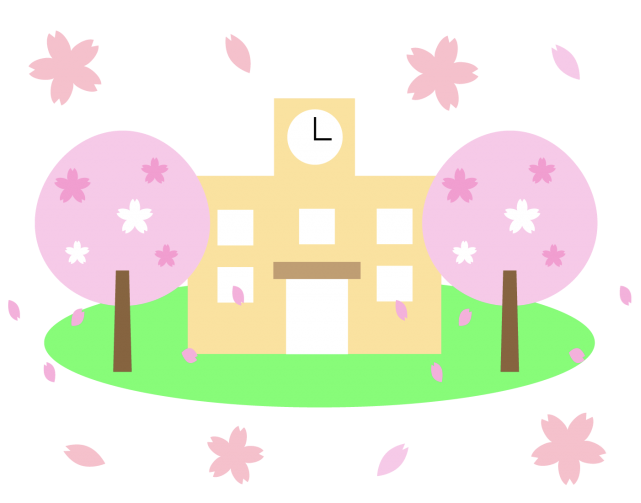 ศิษย์เก่าก็จะมาพูดคุยด้วยเราจะช่วยเขียนเอกสารเพื่อส่งเข้าโรงเรียนมัธยมด้วยกันกรุณาเข้าร่วมกับผู้ปกครองหากคุณต้องการเข้าร่วม โปรดสมัครกับโรงเรียนมัธยมที่คุณจะเข้าเรียนวันเสาร์ที่ 23 มีนาคม 2567  13:00〜15:30สถานที่จัดงาน: โรงเรียนมัธยมเทคนิคอิมามิยะประจำจังหวัดโอซาก้า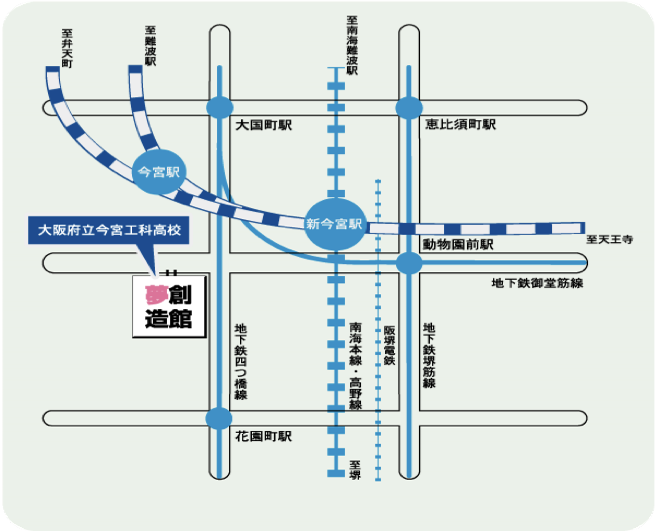 【เข้าถึง】400 ม. จากสถานีชินอิมามิยะไปทางทิศตะวันตก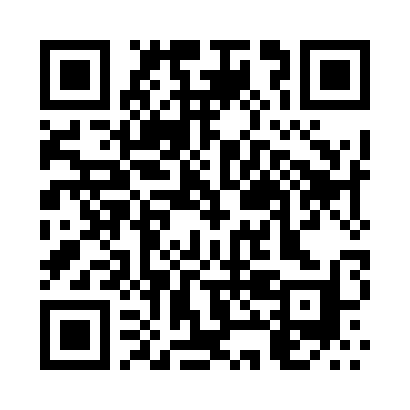                 ★กรุณามาโดยระบบขนส่งสาธารณะ                              (รถไฟหรือรถบัส)                ★กรุณาอย่ามาโดยรถยนต์ส่วนที่ 1: 13.00-14.30 น เรื่องชีวิตในโรงเรียน กองทุนโรงเรียน และประสบการณ์ของผู้อาวุโสส่วนที่ 2: 14:45-15.30 น ช่วงให้คำปรึกษาการเตรียมเอกสารสำหรับการเข้าศึกษา(การเข้าร่วมเฉพาะในการเตรียมเอกสารก็สามารถทำได้เช่นกัน)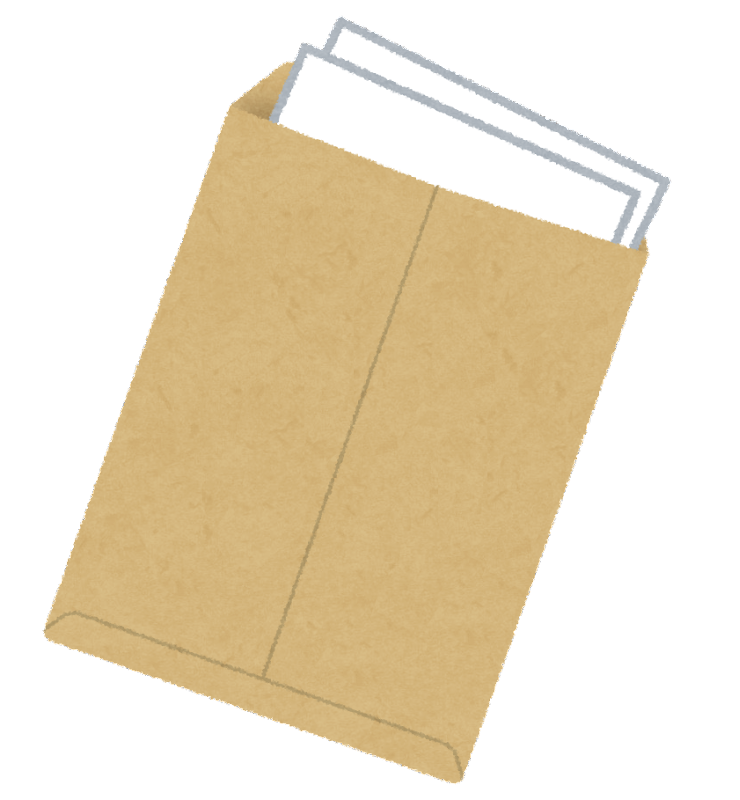 สนับสนุนโดย: สำนักงานการศึกษาจังหวัดโอซาก้า, ศูนย์สนับสนุนการศึกษาภาษาญี่ปุ่นจังหวัดโอซาก้า (pia にほんご)ความร่วมมือ: กลุ่มวิจัยการศึกษาโรงเรียนเขตการปกครองโอซาก้าสำหรับชาวต่างชาติในญี่ปุ่น (ふりつがいきょう)ติดต่อ : pia にほんご โทร 06-7663-4111สำนักงานการศึกษาประจำจังหวัดโอซาก้า, สำนักงานส่งเสริมการศึกษา, แผนกมัธยมปลาย ผู้รับผิดชอบ: あらき、こうだ โทร 06-6944-3858